新型コロナウイルス感染予防に関するお願い〇発熱等の症状がみられる場合は利用を自粛してください。〇手洗いや咳エチケットなど感染予防に努めてください。〇食事や運動利用などをする場合には、間近での会話や発声をお控えください。〇飲酒については禁止します。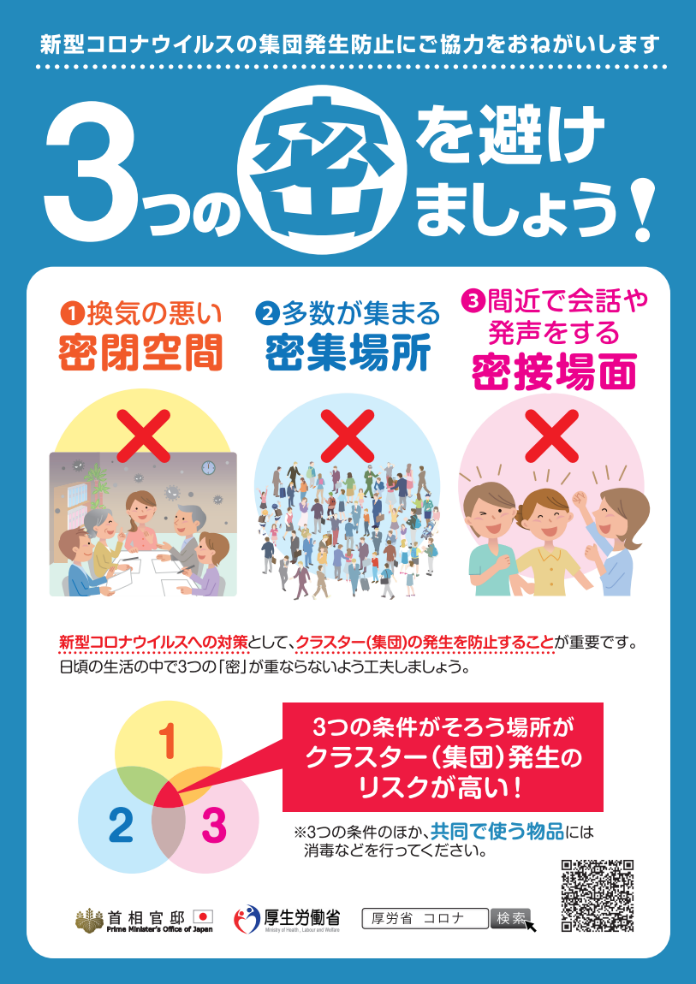 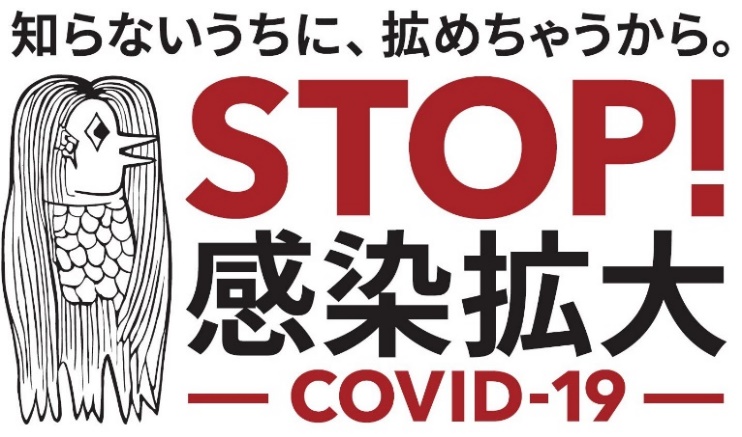 新型コロナウイルス感染拡大防止には、ご来園の皆様とともに取り組む必要があります。ご来園の皆様のご協力をよろしくお願いします。